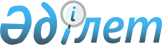 О повышении базовых ставок земельного налога на не используемые в соответствии с земельным законодательством Республики Казахстан земли сельскохозяйственного назначения Коргалжынского района
					
			Утративший силу
			
			
		
					Решение Коргалжынского районного маслихата Акмолинской области от 11 августа 2016 года № 3/5. Зарегистрировано Департаментом юстиции Акмолинской области 19 сентября 2016 года № 5534. Утратило силу решением Коргалжынского районного маслихата Акмолинской области от 13 февраля 2018 года № 1/25
      Сноска. Утратило силу решением Коргалжынского районного маслихата Акмолинской области от 13.02.2018 № 1/25 (вводится в действие со дня официального опубликования).

      Примечание РЦПИ.

      В тексте документа сохранена пунктуация и орфография оригинала.
      В соответствии с пунктом 5 статьи 386 Кодекса Республики Казахстан от 10 декабря 2008 года "О налогах и других обязательных платежах в бюджет (Налоговый кодекс)", статьей 6 Закона Республики Казахстан от 23 января 2001 года "О местном государственном управлении и самоуправлении в Республике Казахстан", Коргалжынский районный маслихат РЕШИЛ:
      1. Повысить базовые ставки земельного налога, установленные статьей 378 Кодекса Республики Казахстан от 10 декабря 2008 года "О налогах и других обязательных платежах в бюджет (Налоговый кодекс)", в десять раз на не используемые в соответствии с земельным законодательством Республики Казахстан земли сельскохозяйственного назначения Коргалжынского района.
      2. Настоящее решение вступает в силу со дня государственной регистрации в Департаменте юстиции Акмолинской области и вводится в действие со дня официального опубликования.
      "СОГЛАСОВАНО"
      11.08.2016
      11.08.2016
					© 2012. РГП на ПХВ «Институт законодательства и правовой информации Республики Казахстан» Министерства юстиции Республики Казахстан
				
      Председатель сессии
Коргалжынского районного
маслихата

Ж.Темирбек

      Секретарь
Коргалжынского районного
маслихата

О.Балгабаев

      Аким Коргалжынского
района

К.Рыскельдинов

      Руководитель Республиканского
государственного учреждения
"Управление государственных
доходов по Коргалжынскому району
Департамента государственных
доходов по Акмолинской области
Комитета государственных
доходов Министерства финансов
Республики Казахстан"

М.Алибекова
